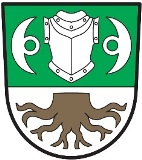 Obecbě závazná vyhláška obce Brnířov č.1/2019o regulaci nočního klidu – stanovení výjimečných případů, při nichž je doba nočního klidu vymezena dobou kratší nebo žádnouZastupitelstvo obce Brnířov se na svém zasedání dne 17. 12.2018 usnesením č. 39 usneslo vydat na základě ustanovení § 10 písm. d) a ustanovení § 84 odst. 2 písm. h) zákona č. 128/2000 Sb., o obcích (obecní zřízení), ve znění pozdějších předpisů, a na základě ustanovení § 47 odst. 6 zákona č. 200/1990 Sb., o přestupcích, 
ve znění pozdějších předpisů, tuto obecně závaznou vyhlášku:Čl. 1Předmět Předmětem této obecně závazné vyhlášky je stanovení výjimečných případů, při nichž je doba nočního klidu vymezena dobou kratší nebo žádnou než stanoví zákon.Čl. 2Doba nočního kliduDobou nočního klidu se rozumí doba od 22. do 6. hodiny.Čl. 3Stanovení výjimečných případů, při nichž je doba nočního klidu vymezena dobou kratší nebo žádnou1) Doba nočního klidu se nevymezuje:a) v noci z 31. prosince na 1. ledna;b) v době konání těchto tradičních slavností : Masopust								(pořádá OÚ Brnířov)Pálení čarodějnic 30.4. 						(pořádá OÚ Brnířov)c) v době konání tradičních obecních slavností : Setkání starých a nových traktorů   	 10.5. - 11.5.2019 	(pořádá SDH Brnířov)Neoficiální MR v přetahování		 14.6  - 15.6.2019	(pořádá SDH Brnířov)Brnířovskej parez 	   			   2.8  -   4.8.2019	(pořádá SDH Brnířov)Brnířovská šlapka			 	 23.8. - 25.8.2019	(pořádá OSBrnířovská šlapka)c) v době konání soukromých oslavOslava narozenin 				   8.3 - 9.3.2019	(pořádá Z.Šup)2) Doba nočního klidu se vymezuje od 02.00 hodin do 06.00 hodin, a to v následujících případech:a) dne 16.11.2019 z důvodu konání akcePouťová zábava						(pořádá OÚ Brnířov)b) dne 31.8.2019 z důvodu konání akce Loučení s prázdninami					(pořádá OÚ Brnířov)3) Informace o konkrétním termínu konání akcí uvedených v odst.  2 této obecně závazné vyhlášky bude zveřejněna obecním úřadem na úřední desce minimálně 5 dnů před datem konání. Čl.4Ohlašovací povinnostPokud v průběhu roku bude pořadatel připravovat konání konkrétní akce (doposudneuvedené v OZV), u které předpokládá pokračování i po 22. hodině včetně hlasitéprodukce či projevů účastníků narušujících noční klid, sdělí tuto skutečnost obciv dostatečném předstihu (cca 1 měsíc před konáním akce) tak, aby na nejbližšímzasedání mohlo zastupitelstvo obce rozhodnout o rozšíření seznamu akcí , u kterých dochází ke zkrácení doby nočního klidu.Čl. 5ÚčinnostTato obecně závazná vyhláška nabývá účinnosti patnáctým dnem po dni vyhlášení..............................						...................................     Petr Kaše						                   Zdeněk Šup   místostarosta						          starostaVyvěšeno na úřední desce dne: Sejmuto z úřední desky dne: